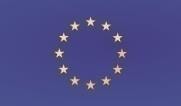 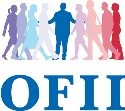 Projet financé par l’Union européenneOpérateur de mise en œuvreDATE LIMITE DE RÉCEPTION DES CANDIDATURES : 31 mai 2024Le formulaire de demande doit être rempli en français et ne pas excéder 10 pages, dont 1 page maximum pour la présentation de l’expérience préalable et de l’expertise prouvée dans le domaine de l’accompagnement des diplômés en recherche d’emploi. Il est très important que ce document contienne toutes les informations pertinentes concernant l’action.Table des matièresRésumé de l’action……………………………………………………………………2Détails des activités…………………………………………………………………..2-3Méthodologie……………………………………………………………………………3Plan d’action détaillé…………………………………………………………………3-4Durabilité de l’action…………………………………………………………………4Expérience du demandeur en gestion de projet………………………..4Résumé de l’action - ½ pageL'objectif principal de cette opération pilote est de développer et de tester des approches novatrices permettant de préparer les individus aux métiers de demain, en s'appuyant sur les établissements d’enseignement supérieur et de recherche scientifique. Les objectifs spécifiques de l’appel à projet se déclinent comme suit : a. Identifier des compétences de plus en plus recherchées ou des métiers émergents et justifier ce choix.b. Concevoir un projet ou un parcours innovant adapté aux besoins identifiés.c. Mettre en œuvre ce projet de manière agile et efficace.d. Évaluer l'impact de cette opération pilote sur la préparation des étudiants aux métiers de demain.À travers ce projet, l’organisme va renforcer : i) les capacités et compétences des jeunes étudiants en fin de parcours universitaire ; (ii) le système d’enseignement technique et de formation professionnelle (iii) l’employabilité des futurs diplômés de l’enseignement supérieur. Ce projet permet également de promouvoir le partenariat public / privé.Détails des activités – 3 pages maximumR1 : Identifier des compétences et des métiers émergents A1. 1 - Identification et documentation d’un besoin de compétences dans une spécialitéLe diagnostic devra s’appuyer sur des éléments probants : enquêtes, études et statistiques produites par les services publics de l’emploi, les groupements d’employeurs… en Tunisie et/ou en Europe.A1.2- Identification d’un métier ou plusieurs métiers (demande du secteur privé) Identifier précisément le ou les métiers ciblés par l’action en détaillant les compétences requises pour le ou les exercer. Possibilité de développer un partenariat avec les entreprises privées.  R2 : Planification et mise en œuvre d’un parcours innovantDéfinir un projet de renforcement de l’employabilité des futurs diplômés de l’enseignement supérieur. La garantie de l’emploi constituera un plus.A2.1 – Définir les acteursA2.2 – Définir les activitésMéthodologie – 3 pages maximumLa méthodologie adoptée pour l’exécution de cette action reposera sur les deux piliers suivants :L’analyse prospective et la conception détaillée du projet L’accompagnement personnalisé des bénéficiaires.Description motivée du rôle assigné dans l’action aux différents acteurs et parties prenantes (co)demandeur(s), bénéficiaires, administration, services publics, autorités locales, structures privées, organisations de la société civile, etc.).Description des moyens proposés pour la mise en œuvre de l’action (ressources humaines, équipement, matériel et fournitures, etc.).Analyse des risques (conditions préalables et hypothèses).Plan d’action détaillé - 1 pageSuccession des activités dans le temps et chronogramme.Durabilité de l’action – 1, 5 pagesDécrire l'impact attendu de l'action en incluant des données quantitatives :Impact économiqueImpact socialExpérience du demandeur en gestion de projet – 1 page123456789101112Résultat 1 A1. 1 - Identification et documentation d’un besoin de compétences dans une spécialitéA1.2- Identification d’un métier ou plusieurs métiers (demande du secteur privé) Résultat 2A2.1 – Définir les acteursA2.2 – Définir les activités